Objednávka interaktivních tabulíDobrý den, objednáváme u Vás 2 ks interaktivních tabulí na základě Vaší nabídky RH-201909113 ze dne 17.9.2019 za cenu 246 598,00 Kč.Úhradu provedeme převodem na základě Vámi vystavené faktury.Fakturační údajeZákladní škola Petřiny-severNa Okraji 305/4316200 Praha 6IČ 48133795DIČ CZ48133795Škola je zapsána v RES od 1.1.1993, plátce DPH.S přáním pěkného dne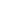 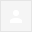 Dobrý den,Děkuji Vám za objednávku. Zjistím termíny dodání, hlavně u tabulí a ozvu se Vám.S pozdravemAf Office, s.r.o.Jednořadá 1051/53160 00 Praha 625. 9. 2019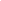 